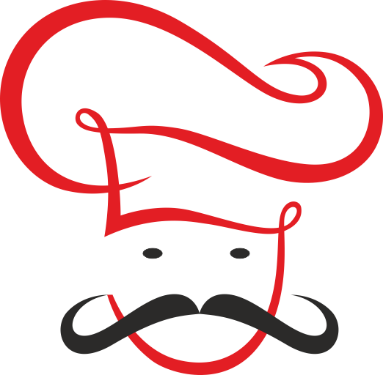 Kochabend am 24. Juni 2020Aus alt mach neu – Küchenklassiker modern interpretiertMdC Tim – Mundschenk MichaelMatjesClausMockturtle-SuppeDanielHummer ThermidorJürgenEnte à l’orangeDetlevKaiserschmarrenAria